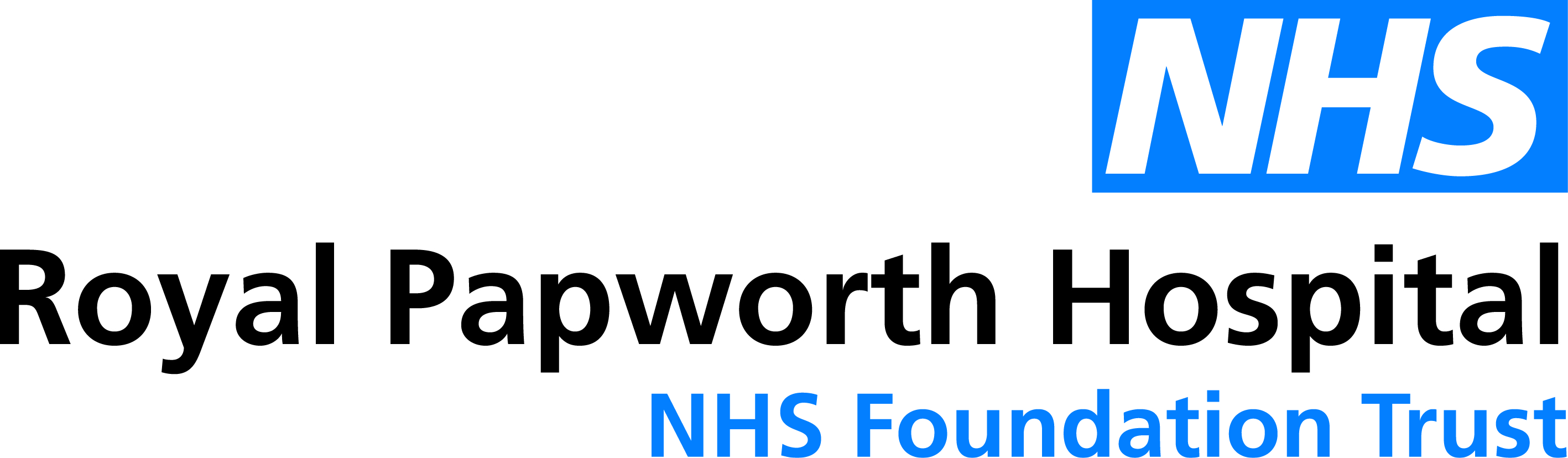 PREGNANCY ON A CLINICAL TRIAL OF AN INVESTIGATIONAL MEDICINAL PRODUCT – NOTIFICATION FORMPregnancy on a clinical trial must be recorded and reported to the Sponsor.It is desirable to follow up the pregnancy but consent must be obtained. The forms are complementary to reduce duplication. The Follow Up form should be used to complete the event1 – Trial Information1 – Trial Information1a) Sponsor1b) Chief Investigator1c) Investigator name (If other site)1d) Study site name1e) EudraCT number1f) R&D number1g) Study Title2 – Participant Information2 – Participant Information2 – Participant InformationThe participant is female and has become pregnant while taking part in a clinical trialYesNoThe participant is male whose female partner has become pregnant while he is on a trialYesNoHas consent been given to follow up the pregnancy?YesNo3 – Material Information3 – Material Information3 – Material Information3 – Material Information3 – Material Information3 – Material Information3 – Material InformationInitialsID No (if applicable)ID No (if applicable)DOBLast mensesExpected Delivery dateExpected Delivery dateIf participant is maleInitialsID NoDOB4 - Contraception 4 - Contraception 4 - Contraception 4 - Contraception 4 - Contraception 4 - Contraception Method (or None)Used as instructedYesNo Uncertain5 – Previous Obstetric History (continue in section 8 if required)5 – Previous Obstetric History (continue in section 8 if required)123456 – Previous Medical History7 – Medical Information7 – Medical Information7 – Medical Information7 – Medical Information7 – Medical Information7 – Medical Information7 – Medical Information7a) Information about the IMP7a) Information about the IMP7a) Information about the IMP7a) Information about the IMP7a) Information about the IMP7a) Information about the IMP7a) Information about the IMPDrugDoseRouteStart DateStop dateWeek of pregnancy when medication stoppedWeek of pregnancy when medication stopped7b) Concomitant Medication at the time of conception7b) Concomitant Medication at the time of conception7b) Concomitant Medication at the time of conception7b) Concomitant Medication at the time of conception7b) Concomitant Medication at the time of conception7b) Concomitant Medication at the time of conception7b) Concomitant Medication at the time of conceptionDrugIndicationDoseRouteStart dateStop DateAction taken8 – Additional InformationTHIS REPORT MUST BE SIGNED AND DATED BY THE INVESTIGATORTHIS REPORT MUST BE SIGNED AND DATED BY THE INVESTIGATORTHIS REPORT MUST BE SIGNED AND DATED BY THE INVESTIGATORTHIS REPORT MUST BE SIGNED AND DATED BY THE INVESTIGATOR Fill in the form and email an electronic copy to:  WHO Print two copies of the completed form, sign and date Send one signed copy to research & Development  Put one signed copy in your Trial Master File in the Pharmacovigilance section Receipt will be acknowledged by email  Fill in the form and email an electronic copy to:  WHO Print two copies of the completed form, sign and date Send one signed copy to research & Development  Put one signed copy in your Trial Master File in the Pharmacovigilance section Receipt will be acknowledged by email  Fill in the form and email an electronic copy to:  WHO Print two copies of the completed form, sign and date Send one signed copy to research & Development  Put one signed copy in your Trial Master File in the Pharmacovigilance section Receipt will be acknowledged by email  Fill in the form and email an electronic copy to:  WHO Print two copies of the completed form, sign and date Send one signed copy to research & Development  Put one signed copy in your Trial Master File in the Pharmacovigilance section Receipt will be acknowledged by email Name of Investigator (if reporting from a participating site)Name of Investigator (if reporting from a participating site)SignatureDateName of Chief Investigator Name of Chief Investigator SignatureDate